Ancient Order of Hibernians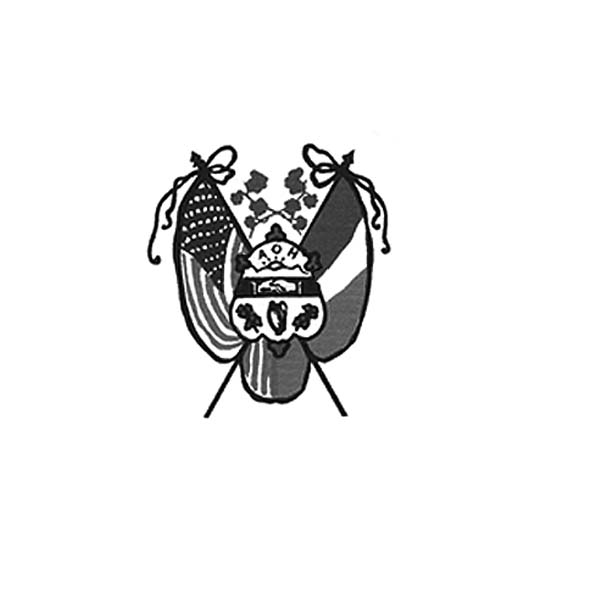 of Hampden Hampshire CountiesPO Box 6535Holyoke, MA 01041-0826	www.AOH-Holyoke.com	​			  In ainm an Athar agus an Mhic agus an Spiorad Naoimh, Amen.      Well, it is official, the Holyoke Saint Patrick’s Road Race and Parade for 2021 has been cancelled. Undaunted, we, the Ancient Order of Hibernians, are still going to celebrate the High Holy Days.     To start the month of March, there will be a raising of the tri-color, green, white and gold of the Irish Flag at Holyoke City Hall on March 1. Do you know what the colors of the flag represent? The answer will be found at the end of the newsletter.    Continuing the spirit of Saint Patrick’s and celebrating our Irish Heritage, the club will hold a Take-Out Danny’s Irish Night Dinner on Saturday, March 6. The meal catered by The Log Cabin is priced at $25 and includes a corned beef and cabbage meal with Danny’s famed corned ribs. $5 from each ticket will go to a 50/50 raffle. Information on ticket sales will be available shortly on the club’s website, www.AOH-Holyoke.com and on Facebook.   Our Communion Breakfast has been cancelled, but Mass will still be held at St. Jerome Church on Sunday, March 14 at the 9:30 a.m. where the 2020 Christian Charity Award recipient, Sr. Joan Magnani ssj, will be recognized for her accomplishments.  The 2020 Hibernian of the Year, Matt O’Connor and the 2020 Lady Hibernian of the Year, Kelly O’Connor will lead the AOH line of march in the 2022 Holyoke Saint Patrick’s Parade.   The An Gorta Mor Mass commemorating the Great Hunger will be held at St. Jerome Church on Sunday, May 16, at the 9:30 a.m. Mass.  Pete’s March Monthly raffle tickets are still available. Tickets are only $10 and each day there is a financial prize. Call Pete at 413-330-6635 or President Paul at 413-210-1416 and they will bring them to your door.  Be A Voice For Ireland – Join the Hibernians Today!  To the generosity of donations in memory of Martin J. Dunn, the Maurice A. Donahue Scholarships will be awarded in 2021. Available to family members of up-to-date Hibernians, applications will be available on our website in April, Chairman of the Committee Paul Mengel reports.    Dues for 2021 were due November 1 and $30.00 per member. From this amount, $12.50 goes to the National AOH and $1.50 to the State AOH. If you have a hardship, please call your Financial Secretary, Peter Hogan at 413-330-6635 or President Paul at 413-210-1416.  We can work something out as we have done it in the past and will continue going forward. We are looking to retain members, not lose them. All calls, emails and conversations are held in the strictest of confidence,   Congratulations to Fran Hennessey and Jim Cannon on being unanimously honored with Life Memberships in the James A. Curran Holyoke AOH Divison 1. Each has served the club with honor, pride, distinction, creativity and Christian Charity for over 50 years.   LAOH News        Quilt tickets are available for sale. A book of 6 tickets only costs $5. Contact Paula at 413-210-6031 or Paul Hogan at 210-1416 and they will be brought to your door.     Please contact Paula Paoli at 413-210-6031 or email paula5412@comcast.net with any ideas, questions, or concerns. We will schedule the next meeting when it is considered safe to do so.     Don't forget to keep your dues up to date.  Please send $25.00 dues to Mary Pat Murphy at 9 Magnolia Avenue, Holyoke, MA  01040. She can be reached at 413-532-2121 with any questions.If you are receiving a printed copy of the newsletter and want it sent by email instead, please contact Paula Paoli at paula5412@comcast.net or 413-210-6031 to make the change.  We appreciate those who have changed to email to save our division the cost of printing and postage.Upcoming Events: Kate’s Kitchen – Cancelled until further noticeDanny’s Irish Night – Saturday, March 6, 2021, $25 Take Out Meal catered by The Log Cabin.Communion Breakfast Mass – Sunday, March 14, 9:30 a.m. at St. Jerome Church2021 Saint Patrick’s Parade – CancelledAn Gorta Mor Mass – Sunday, May 16, 9:30 a.m., St. Jerome ChurchSummer Picnic – Sunday, June 13 at Hamel’s Pavilion (let’s pray)        In continued memory of Doc Dean and our commitment to Kate’s Kitchen, Kate's Kitchen (Providence Ministries) is in need of financial assistance. Please, remember those less fortunate who need our help. Providence Ministries for the Needy, 51 Hamilton Street, Holyoke, MA  01040.    Estate Planning – Consider the Ancient Order of Hibernians in your estate planning program. Your contribution will be a lasting legacy to our continued good work emphasizing Friendship, Unity and Christian Charity. For more information, contact President Paul Hogan at 210-1416.  The Irish flag is symbolized with green representing the color of Eire, white for unity, and orange for the Protestant religion on the island.In ainm an Athar agus an Mhic agus an Spiorad Naoimh, Amen.